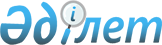 Қазақстан Республикасы Үкiметiнiң 1998 жылғы 16 қаңтардағы N 17 қаулысына толықтыру енгiзу туралыҚазақстан Республикасы Үкiметiнiң Қаулысы 1998 жылғы 3 маусымдағы N 514     Қазақстан Республикасының Үкiметi қаулы етедi:     "Қазақстан Республикасы Үкiметiнiң 1998 жылға арналған заңжобалары жұмыстарының жоспары туралы" Қазақстан РеспубликасыҮкiметiнiң 1998 жылғы 16 қаңтардағы N 17  P980017_  қаулысына мынадайтолықтыру енгiзiлсiн:     Аталған қаулымен бекiтiлген Қазақстан Республикасы Үкiметiнiң1998 жылға арналған заң жобалары жұмыстарының жоспары реттiк нөмiрi38 а, мынадай мазмұндағы жолмен толықтырылсын:     "38а   Ұлттық архив   Қазақстан         маусым   шiлде  тамыз".            қоры және      Республикасының            архивтер       Мемлекеттiк орталық            туралы         архивi, Қаржыминi     Қазақстан Республикасының         Премьер-Министрi
					© 2012. Қазақстан Республикасы Әділет министрлігінің «Қазақстан Республикасының Заңнама және құқықтық ақпарат институты» ШЖҚ РМК
				